Minerals, Rocks, and Soils of Georgia Study GuideTest on Thursday, November 19th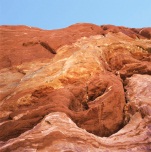 Igneous rock is formed when a volcano explodes.Weathering is a process that breaks down rocks into smaller pieces.Wind and water can cause rocks to change their shape.Sand has the largest grains, silt has medium sized grains, and clay has the smallest grains.Loam is a type of soil found on many farms.The rock cycleColor, hardness, and streak are all properties of minerals.Clay is made up of powdery grains of rock.Water, air, humus, and tiny pieces of rock are the four things that make up soil.Hardness is a mineral property identified by the Mohs scale.A mineral is an object that is solid, formed in nature, and has never been alive.A naturally formed solid made of one or more minerals is a rock.A rock that was once melted and then cooled and hardened is an igneous rock.Color left behind by a mineral when it is rubbed against a rough white tile is called streak.Sedimentary rock is rock formed from material that has settled into layers.Using Mohs Hardness scale, be able to put minerals in order according to their hardness.Minerals like gold and silver are valuable because they are hard to find (rare).Some mountains are short and round some are tall and pointy.  This is due to the amount of weathering and erosion.Igneous rocks will not change into metamorphic rocks without a lot of time and heat and pressure.